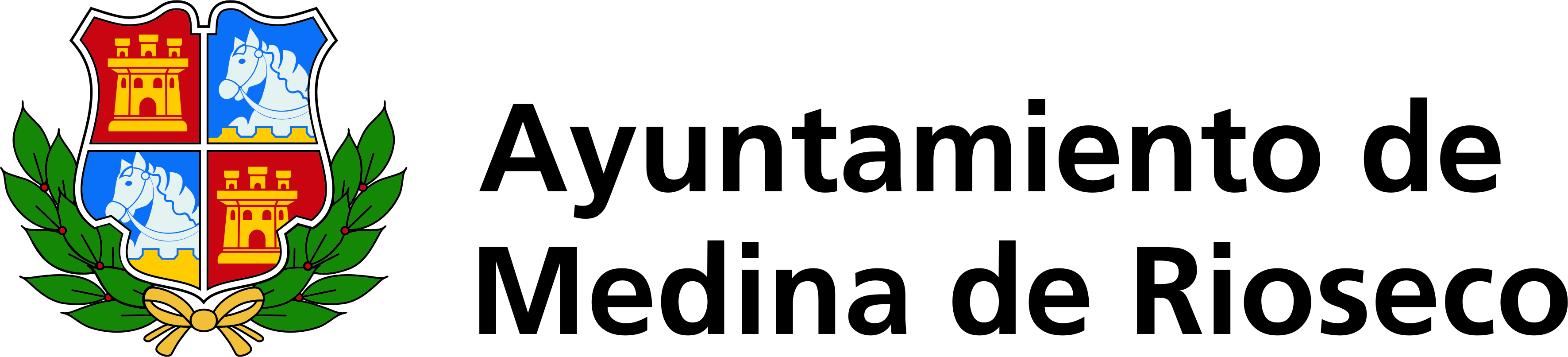 SOLICITUD DEL TEATRO PRINCIPAL MEDINA DE RIOSECO.- En Medina de Rioseco   a _______de  _______de 202_De una parte: EL ILUSTRE AYUNTAMIENTO DE MEDINA DE RIOSECO	con CIF:	P  4708700 B	y con domicilio en:  Plaza Mayor 1.- 47800 MEDINA DE RIOSECOQue en adelante denominaremos el AYUNTAMIENTO.De otra parte:  	__________Con DNI:en representación de: __________con CIF: _____________y con domicilio en: ____________________que en adelante denominaremos EL SOLICITANTEAmbas partes se reconocen mutuamente competencia y capacidad jurídica para formalizar la siguiente solicitud, según las siguientes:CLAÚSULASPRIMERA: OBJETO EL SOLICITANTE actuará en el Teatro Principal de Medina de Rioseco, llevando a cabo una representación de:1.- ACTIVIDAD QUE SE VA A DESARROLLAR2.- DIA   Y HORA  DE LA REPRESENTACIÓN 3.- HORA DE LLEGADA AL TEATRO4.- HORA APROX. DE SALIDA DEL TEATROSEGUNDA:  SEGUROSEL SOLICITANTE  deberá concertar una póliza de responsabilidad civil que cubra los riesgos derivados de la representación y seguro de accidentes.  EL SOLICITANTE deberá  concertar póliza de seguro sobre los bienes integrantes del Teatro Municipal.EL AYUNTAMIENTO se reserva el derecho a exigir al solicitante la acreditación documental de haber contratado la correspondiente póliza de seguros, atendiendo  a las características del espectáculo a realizar siendo el beneficiario de la póliza el Ayuntamiento de Medina de Rioseco.         Y para que así conste, los otorgantes se afirman y ratifican en lo expuesto en el presente documento, firmándolo en duplicado ejemplar y a un sólo efecto en el lugar y fecha indicados.                 EL AYUNTAMIENTO	                         EL SOLICITANTE                           Fdo.: 	                                  Fdo.:       